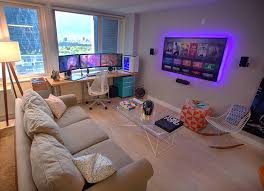 Page 1Use digital images (IN PICTURES ONLY) to create a collage illustrating the future lifestyle you’d like for yourself at 25-30 years old.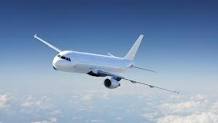 Include: type of transportation, type of house and where it’ll be, family/spouse, pets, travel, things you’ll do in your spare time, etc.I will probably spend most of time with my family and then I will do my hobby in my spare time.If there are items on the list above that you don’t want (family/pets/travel/etc.) then you don’t need to include them, but make sure you demonstrate all aspects you want in your future life.I want a game room and travelling a lot in the future.Page 2Summarize in a few sentences what your future lifestyle might be.What type of things will you do? What will you do when you go out? I will probably star-up like setting up a company and then I will spend most of time with family, there are also  many  business trips happenWhat will a typical day look like in your life?It will be very busyOverall, do you want to live a life of luxury, or regular every day living, or simple with no extras, or…?Just regular day is enough for meList your career’s annual income.10kList the price to purchase each item in your collage, or approximately what it would cost for it Average cost of a wedding25kAverage annual cost of a child10k Cost of a car/bike/annual transit pass depending on what you chose8kEtc.